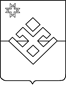 ПОСТАНОВЛЕНИЕГлавы муниципального образования «Бурановское»от   07 декабря 2020 года             с. Яган-Докья                                     № 3О проведении публичных слушаний  по обсуждению проекта решения Совета депутатовмуниципального образования «Бурановское» «О бюджете  муниципального  образования «Бурановское» на 2021 год  и на плановый период 2022 и 2023 годов »        Руководствуясь  ст.44 Федерального Закона от 06.10.2003 года № 131 – ФЗ «Об общих принципах организации местного самоуправления в РФ» и  Уставом муниципального образования «Бурановское» ПОСТАНОВЛЯЮ:Провести публичные слушания  по обсуждению проекта решения Совета депутатов муниципального образования «Бурановское» «О бюджете муниципального образования «Бурановское» на 2021 год  и на плановый период 2022 и 2023 годов»  18 декабря 2020 года в 17час. 00 мин.Публичные слушания провести в помещении Администрации муниципального образования «Бурановское».Проект решения Совета депутатов муниципального образования «Бурановское» «О бюджете муниципального образования «Бурановское» на 2021 год и на плановый период 2022 и 2023 годов», информацию о проведении публичных слушании разместить на официальном сайте муниципального образования «Бурановское».Назначить председателем публичных слушании главу муниципального образования «Бурановское» Девятову Надежду Васильевну. Контроль за исполнением настоящего постановления оставляю за собойГлава муниципального образования «Бурановское»                                                                            Н.В.Девятова